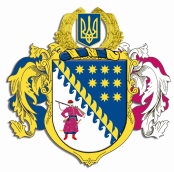 ДНІПРОПЕТРОВСЬКА ОБЛАСНА РАДАVII СКЛИКАННЯПостійна комісія обласної ради з питань комунальної власності, житлово-комунального господарства. Дніпро, пр. Олександра Поля, 2  ПРОТОКОЛ № 44засідання постійної комісії обласної ради09 лютого 2018 року10.00Присутні члени комісії: Томчук О.В., Погосян В.Е., Мельникова О.В., Юревич Т.А., Туровська І.Л. (телеконференція), Бутківський В.В.Відсутні члени комісії: Смирнов А.О., Кравченко П.О., Романенко В.І.У роботі комісії взяли участь:Макаров Д.А. – заступник начальника департаменту капітального будівництва, начальник планово-економічного відділу.Павлів Р.Г. – начальник відділу комунальної власності контролю та аудиту.Костіна Н.С. − начальник відділу кадрової роботи з комунальними підприємствами, закладами та установами.Виходов Є.А. – начальника відділу оренди нерухомого майна. Головувала: Томчук О.В.Порядок денний:1.Про розгляд  звернення від в.о. головного лікаря КЗ „ Павлоградська міська лікарня №4” ДОР  Костюкової М.Г.                                  2. Про розгляд  звернення від сільського голови Новотаромської сільської ради.3. Про трудові відносини з керівниками обласних комунальних підприємств, закладів та установ, що належать до спільної власності територіальних громад сіл,  селищ, міст Дніпропетровської області.4. Про деякі питання управління майном, що належить до спільної власності територіальних громад сіл, селищ, міст Дніпропетровської області.5. Про оренду нерухомого майна, що є спільною власністю  територіальних    громад сіл, селищ, міст Дніпропетровської області.6. Про списання майна, що належить до спільної власності територіальних громад сіл, селищ, міст Дніпропетровської області й перебуває на балансі обласних комунальних підприємств, закладів та установ.7. Різне.СЛУХАЛИ 1: Про розгляд  звернення від в.о. головного лікаря КЗ „Павлоградська міська лікарня №4” ДОР  Костюкової М.Г.                                  Інформація: Костюкова М.Г. −  в.о. головного лікаря КЗ „Павлоградська міська лікарня №4” ДОР                              	 Звернення з проханням  розібратися в ситуації яка виникла з призначенням на посаду головного лікаря КЗ „Павлоградська міська лікарня №4” ДОР, та сприяти проведенню конкурсу згідно вимог Постанови КМУ № 1094.Виступили: Томчук О.В., Погосян В.Е., Мельникова О.В., Юревич Т.А.ВИРІШИЛИ:На засіданні постійної комісії було заслухано в.о. головного лікаря КЗ „Павлоградська міська лікарня №4” ДОР Костюкову М.Г. та прийнято рішення повторно  звернутися до голови Дніпропетровської обласної ради стосовно правомірності призначень на посаду головного лікаря за результатами конкурсної комісії, створеної розпорядженням голови обласної ради та сприяти проведенню конкурсу згідно вимог Постанови КМУ № 1094.Результати голосування:                                                 за 		         –  6проти		–  0утримались 	–  0усього 		–  6СЛУХАЛИ 2: Про розгляд звернення від сільського голови Новотаромської сільської ради.Інформація:  Тонконог І.М.  – сільський голова Новотаромської сільської ради.Звернення просимо Вас з метою уникнення екологічної катастрофи, розглянути питання водозабезпечення сіл Новотаромське та Миколаївка Дніпровського району Дніпропетровської області засіданні постійної комісії з питань комунальної власності, житлово - комунального господарства Дніпропетровської обласної ради та надати відповідне доручення щодо підготовки проекту рішення та внесення його до порядку денного сесії Дніпропетровської обласної ради щодо фінансування робіт по реконструкції ділянки підвідного водогону для водопостачання зазначених сіл.Виступили: Томчук О.В., Погосян В.Е., Бутковський В.В., Мельникова О.В., Юревич Т.А., Бондаренко А.А. – головний інженер  КП ДОР „Аульський водовід”ВИРІШИЛИ:	Заслухавши на засіданні голову Новотаромської сільської ради  та головного інженера КП ДОР „Аульський водовід” постійна комісія прийняла рішення1. Звернутися до директора департаменту житлово-комунального господарства та будівництва з проханням надати усі документи які стосуються об’єкту „Реконструкція ділянки підвідного водогону для водопостачання сіл Орджонікідзе  та Миколаївка Дніпропетровського району Дніпропетровської області” за № 165.2. Звернутися до голови Дніпропетровської обласної ради з приводу не виконання Генеральним підрядником умов договору, щодо реконструкції ділянки підвідного водогону для водопостачання сіл Орджонікідзе  та Миколаївка Дніпропетровського району Дніпропетровської області, що може привести до непоправних наслідків та залишити села Новотаромське та Миколаївка Дніпровського району Дніпропетровської області без водопостачання.3. Запросити на наступне засідання директора департаменту житлово-комунального господарства та будівництва, представників  ПП „Теплогазбуд” з якими було укладено договір на реконструкцію ділянки підвідного водогону та представників КП ДОР „Аульський водовід”.Результати голосування:за 			– 6проти		–  0утримались 	–  0усього 		–  6СЛУХАЛИ 3. Про трудові відносини з керівниками обласних комунальних підприємств, закладів та установ, що належать до спільної власності територіальних громад сіл,  селищ, міст Дніпропетровської області.Інформація:  Костіна Н.С. − начальник відділу кадрової роботи з комунальними підприємствами, закладами та установами,  Резворович  О. А. – в.о. директора  КП ,,Лабораторія якості життя” ДОР.Виступили: Томчук О.В., Погосян В.Е., Мельникова О.В., Юревич Т.А., Бутковський В.В.  ВИРІШИЛИ:Заслухавши інформацію  в.о. директора  КП ,,Лабораторія якості життя” ДОР. Розворовича О.А. стосовно діяльності комунального підприємства постійна комісія прийшла до висновку:1. Не погоджувати питання призначення на посаду виконуючого обов’язки директора  КП ,,Лабораторія якості життя” ДОР Розворовича О.А.2. Рекомендувати призначити на посаду в.о. директора  КП ,,Лабораторія якості життя” ДОР діючого заступника директора  КП ,,Лабораторія якості життя” ДОР.Результати голосування:за 			– 6проти		–  0утримались 	–  0усього 		–  6СЛУХАЛИ 4: Про деякі питання управління майном, що належить до спільної власності територіальних громад сіл, селищ, міст Дніпропетровської області.Інформація: Павлів Р.Г. – начальник відділу комунальної власності контролю та аудиту. ВИРІШИЛИ:	Розглянувши  проект рішення „ Про деякі питання управління майном, що належить до спільної власності територіальних громад сіл, селищ, міст Дніпропетровської області” постійна комісія прийняла рішення:1. Передати майно, що належить до спільної власності територіальних громад сіл, селищ, міст Дніпропетровської області:1.1. Майно (згідно з додатком 1) загальною балансовою вартістю                32 420, 00 грн (тридцять дві тисячі чотириста двадцять грн) що перебуває в оперативному управлінні комунального закладу „Криворізька міська лікарня №  Дніпропетровської обласної ради”, до комунальної власності територіальної громади міста Кривий Ріг за умови прийняття відповідного рішення Криворізькою міською радою згідно з чинним законодавством України.1.2. Систему ультразвукової діагностики HD3 Philips, інвентарний номер 101470246, 2012 року випуску з оперативного управління комунального закладу „Нікопольська дитяча лікарня” Дніпропетровської обласної ради” в оперативне управління комунального закладу „Нікопольська міська лікарня №  Дніпропетровської обласної ради”.1.3. Ультразвуковий лічильник тепла „Ultraheat 2 WR5” з оперативного управління комунального закладу „Павлоградська міська лікарня №  Дніпропетровської обласної ради” в оперативне управління комунального закладу „Дніпропетровська дитяча міська клінічна лікарня №  Дніпропетровської обласної ради”.1.4. Автомобіль марки ВАЗ 21093, реєстраційний номер АЕ 9284 АН, 2005 року випуску, інвентарний номер 101510001 з балансу департаменту освіти і науки Дніпропетровської обласної державної адміністрації                       в оперативне управління комунального закладу освіти „Верхньодніпровський навчально-реабілітаційний центр” Дніпропетровської обласної ради”.2. Надати згоду:2.1. Комунальному закладу „Дніпропетровське клінічне об’єднання швидкої медичної допомоги” Дніпропетровської обласної ради” на проведення реконструкції приміщень будівлі розташованої за адресою:                 м. Дніпро, вул. В. Антоновича, 65 під рентген операційну для установки ангіографічної системи з С-аркою: BRANSIST alexa. 3. Внести зміни:3.1. До рішення обласної ради від 11 жовтня 2017 року № 255-10/VII „Про деякі питання управління майном, що належить до спільної власності територіальних громад сіл, селищ, міст Дніпропетровської області”, виклавши додаток 1 (згідно з додатком 2)  у новій редакції.4. Закріпити за обласним комунальним підприємством „Фармація” на праві господарського відання майно спільної власності територіальних громад сіл, селищ, міст Дніпропетровської області – нежитлове приміщення загальною площею , яке  складається з приміщень№ 38а, №39 (нумерація приміщень згідно інвентаризаційної справи № 02049) і розташоване на першому поверсі будівлі (Літ. А-5) за адресою: м. Нікополь, просп. Трубників, 50.Додаток 1до рішення обласної радиПЕРЕЛІКмайна, що передається до комунальної власності територіальної       громади міста Кривий Ріг з оперативного управління                         комунального закладу „Криворізька міська лікарня №  Дніпропетровської обласної ради”Додаток 2до рішення обласної радиПЕРЕЛІКмайна, що передається з балансу Дніпропетровської обласної ради до музейного фонду комунального закладу культури „Дніпропетровський національний історичний музей ім. Д.І. Яворницького” Дніпропетровської обласної ради”4. Доручити головному лікарю КЗ „Дніпропетровська клінічна психіатрична лікарня” Дніпропетровської обласної ради” надати проектно-кошторисний розрахунок стосовно капітальних ремонтів у зазначеному закладі.5. Доручити директору КП „Січ” ДОР надати фінансовий розрахунок коштів необхідних для утримання будівель та споруди, розташованих за адресою: Дніпропетровська область, Покровський район, село Великомихайлівка, вул. Лісна, 25, основних засобів та матеріальних цінностей, що перебувають в оперативному управлінні комунального закладу „Дитячий оздоровчий табір „Дружба”, у разі закріплення на праві господарського відання за комунальним підприємством „СІЧ” ДОР.Результати голосування:за 			– 6проти		–  0утримались 	–  0усього 		–  6СЛУХАЛИ 5: Про оренду нерухомого майна, що є спільною власністю територіальних громад сіл, селищ, міст Дніпропетровської області.Інформація: Виходов Є.А. – начальник відділу оренди нерухомого майна.Виступили:  Томчук О.В., Погосян В.Е., Мельникова О.В.ВИРІШИЛИ:	Заслухавши інформацію начальника відділу оренди нерухомого майна Виходова Є.А. постійна комісія вирішила:1. Передати в оренду нерухоме майно, що є спільною власністю територіальних громад сіл, селищ, міст Дніпропетровської області та перебуває на балансі комунальних підприємств, установ, закладів, згідно з додатком 1, додатком 2.                                                 Додаток 1        	до рішення обласної радиП Е Р Е Л І К нерухомого майна, що є спільною власністю територіальних громад       сіл, селищ, міст Дніпропетровської області, перебуває на балансі комунальних підприємств, установ, закладів та передається в оренду                                                       Додаток 2        	до рішення обласної радиП Е Р Е Л І К нерухомого майна, що є спільною власністю територіальних громад       сіл, селищ, міст Дніпропетровської області, перебуває на балансі комунальних підприємств, установ, закладів та передається в оренду Результати голосування:за 			– 5проти		–  0                      утримались 	    –  1 (Юревич Т.А.)усього 		–  6СЛУХАЛИ 6: Про списання майна, що належить до спільної власності територіальних громад сіл, селищ, міст Дніпропетровської області й перебуває на балансі обласних комунальних підприємств, закладів та установ.Інформація : Павлів Р.Г. – начальник відділу комунальної власності контролю та аудиту.Виступили: Погосян В.Е., Бутковський В.В., Юревич Т.А.ВИРІШИЛИ: 1. Розглянувши проект рішення постійна вирішила надати згоду на списання майна, що належить до спільної власності територіальних громад сіл, селищ, міст Дніпропетровської області й перебуває на балансі:Комунальний заклад ,,Могилівський геріатричний пансіонат” Дніпропетровської обласної ради”Комунальний заклад ,,Дніпропетровська обласна клінічна лікарня імені І.І. Мечникова” Комунальний заклад ,,Криворізька міська лікарня №  Дніпропетровської обласної ради”Комунальний заклад ,,Дніпропетровська обласна станція переливання крові”  Комунальний заклад „Дніпропетровська обласна фізіотерапевтична лікарня „Солоний лиман”	 Комунальний заклад ,,Дніпропетровський обласний клінічний центр кардіології та кардіохірургії” Дніпропетровської обласної ради”2. Запросити на наступне засідання головного лікаря комунального  закладу ,,Обласний шкірно-венерологічний диспансер” для розгляду питання надання згоди на списання основного засобу: 3. Перенести на наступне засідання  розгляд питання надання згоди КП „Фармація” на списання основних засобів, а саме:Результати голосування:за 			– 6проти		–  0утримались 	–  0усього 		–  6СЛУХАЛИ 7 Різне:    Про  звернення  від  директора   КСНЗСП „Дніпропетровське вище училище фізичної культури” ДОР Лельчицького М.Н.Інформація: Лельчицький М.Н. Звернення з проханням, надати допомогу в отриманні у повному обсязі документів, при здійсненні процедури прийому-передачі в оперативне управління КСНЗСП «ДВУФК» ДОР», введеного в експлуатацію об’єкта «Реконструкція стадіону «Трудові резерви», м. Дніпропетровськ» з балансу департаменту капітального будівництва облдержадміністрації. (Рішення сесії Дніпропетровської обласної ради №255-10/УІІ від 11.10.2017 р.)Виступили:Томчук О.В.,  Погосян В.Е., Мельникова О.В., Бутковський В.В, Макаров Д.А. – заступник начальника департаменту капітального будівництва, начальник планово-економічного відділу.ВИРІШИЛИ:	Заслухавши на засіданні директора КСНЗСП „ДВУФК” та заступника начальника департаменту капітального будівництва, начальник планово-економічного відділу Макарова Д.А. комісія прийняла рішення рекомендувати заступнику начальника департаменту капітального будівництва відреагувати на зазначене звернення та надати у повному обсязі документи які необхідні при здійсненні процедури прийому-передачі в оперативне управління КСНЗСП „ДВУФК» ДОР”, введеного в експлуатацію об’єкта «Реконструкція стадіону «Трудові резерви», м. Дніпропетровськ» з балансу департаменту капітального будівництва облдержадміністрації. Результати голосування:за 			– 6 проти		–  0утримались 	–  0усього 		–  6Заступник голови комісії                                                      Томчук О.В.Секретар комісії                                                                      Погосян В.Е.№
з/пНайменуванняІнвентарний номерКількість12341.Комплект м’яких меблів 1064003712.Стерилізатор ГП-201045100713.Холодильник „Дніпро”1049052514.Електроніж1047050815.Крісло гінекологічне1047052116.Лічильник теплової енергії1049050617.Лічильник теплової енергії1049050918.Бікси113302219.Стерилізатор1133035310.Портьєри (комплект)211.Кушетка1136012112.Стільці різні1136038313.Сейф1136008114.Каністра пластмасова1136353215.Штанги нікельована1136350116.Каструля н/ст1136003117.Вентилятор1137007118.Електричний камін1137009119.Піч кухонна1136351120.Електрична плита „Мрія”1137010121.Масляний радіатор1136352222.Вішалка1136032123.Тонометр1133017324.Ковдра баєва1142009125.Простирадло1142016226.Матрац1142010127.Калькоскоп1133445128.Стіл інструментальний1133037129.Банкетка1136011930.Дзеркало1136033331.Диван ліжко1136088132.Картина11362881033.Кушетка1136012934.Лавочка1136330235.Ліжко доросле11360011036.Набір корпусної стінки „Світлана”1136335137.Підставка для картотек1136340438.Стелаж1136345839.Стіл11360581440.Стіл двотумбовий1136044741.Стіл однотумбовий11360052942.Шафа11360101243.Шафа для одягу11362213№ з/пНайменуванняІнвентарнийномерОдиниця виміруКількістьБалансова вартість1234561.Барометр11100001шт.11 300, 002.Письмовий прилад11100002шт.1600, 003.Патефон11100003шт.1900, 004.Електрофон11100004шт.1400, 005.Ложка чайна (1866 р.)11100005шт.1150, 006.Ложка чайна11100006шт.1150, 007.Підстаканник11100007шт.1550, 008.Підстаканник11100008шт.170, 009.Арифмометр11100009шт.1400, 0010.Плакетка „Ленін”11100010шт.1100, 0011.Лампа настільна11100011шт.1600, 0012.Рамка з фото11100012шт.1550, 0013.Годинник настінний11100013шт.1900, 0014.Радіоприймач „Нева”11100014шт.1600, 0015.Стілець дерев’яний із шкіряною оббивкою11100015шт.11 527, 0016.Стілець дерев’яний із шкіряною оббивкою11100016шт.11 527, 0017.Стілець дерев’яний із шкіряною оббивкою11100017шт.11 527, 0018.Стілець дерев’яний із шкіряною оббивкою11100018шт.11 527, 0019.Стілець дерев’яний із шкіряною оббивкою11100019шт.11 527, 0020.Стілець дерев’яний із шкіряною оббивкою11100020шт.11 527, 0021.Книжкова кабінетна шафа кінця ХІХ століття11100021шт.13 500, 0022.Письмовий стіл кінця ХІХ століття11100022шт.15 000, 0023.Барометр11100023шт.1950, 0024.Телефон11100024шт.1400, 0025.Телефон внутрішнього зв’язку11100025шт.1400, 0026.Ніж для листів11100026шт.1200, 0027.Трость11100027шт.1500, 0028.Стілець дерев’яний із шкіряною оббивкою11100028шт.11 550, 0029.Альбом11100029шт.1250, 0030.Цінний папір міста Катеринослава11100030шт.11 500, 0031.Цінний папір Катеринославської губернії11100031шт.1930, 0032.Тарілка порцелянова агітаційна початку                    ХХ століття11100032шт.11 100, 0033.Порцеляновий бюст імператора Миколи ІІ  ХХ століття11100033шт.1720, 0034.Кишеньковий срібний годинник початку                  ХХ століття11100034шт.13 000, 0035.Диван11100035шт.1850, 0036.Виставочна композиція для експозиції музею10630335шт.170 833, 0037.Конструкція (музейне обладнання)10630336шт.162 083, 0038.Подіум (музейне обладнання)10630337шт.151 250, 0039.Вітрини скляні великі (музейне обладнання)10630338шт.175 833, 0040.Вітрини скляні малі (музейне обладнання)10630339шт.175 000, 0041.Обладнання для експонування предметів одягу10630340шт.15 300, 00№ з/пНазва підприємства, установи, закладу (орендодавця)Орен-дована площа,кв. мСумабазової орендної             платибезПДВ,грнАдресаорендованогомайнаОрендар1234561.Дніпропетровська обласна рада (балансоутриму-вач – КЗ ,,Апосто-лівська центральна районна лікарня” ДОР”)155,001 грнна ріквул. Ярмаркова, . АпостоловеКЗ ,,Криворізька станція швидкої медичної допомо-ги” ДОР”2.Дніпропетровська обласна рада (балансоутриму-вач – КЗ ,,Криво-різька міська лікарня №   ДОР”)82,001 грнна ріквул. Панаса Феденка, 1, м. Кривий РігКУ ,,Центр первинної медико-санітарної допомоги №  КМР”3.Дніпропетровська обласна рада (балансоутриму-вач – КЗ ,,Криво-різька міська лікарня №   ДОР”)460,301 грнна ріквул. Панаса Феденка, 1, м. Кривий РігКУ ,,Центр первинної медико-санітарної допомоги №  КМР”4.Дніпропетровська обласна рада (балансоутриму-вач – КЗ ,,Межівсь-ка  центральна районна лікарня”  ДОР”)99,501 грнна ріквул. Сонячна, 12, смт МежоваКЗ ,,Дніпро-петровське обласне бюро судово-медичної експертизи” ДОР”5.Дніпропетровська обласна рада (балансоутриму-вач – КЗ ,,Межівсь-ка  центральна районна лікарня”  ДОР”)1 483,951 грнна ріквул. Сонячна, 12, смт МежоваКЗОЗ ,,Ме-жівський  районний центр первинної медико-санітарної допомоги”6.Дніпропетровська обласна рада (балансоутриму-вач – КЗ ,,Межівсь-ка  центральна районна лікарня”  ДОР”)147,251 грнна ріквул. Сонячна, 12, смт МежоваКЗ ,,Обласний центр екстреної допомоги та медицини катастроф” ДОР”7.Дніпропетровська обласна рада (балансоутриму-вач – КЗ ,,П’яти-хатська  центральна районна лікарня” ДОР”)806,001 грнна ріквул. Прокопенко, . П’ятихаткиКЗ ,,П’яти-хатський районний Центр первинної медико-санітарної допомоги”  П’яти-хатської районної ради Дніпро-петровської області”8.Дніпропетровська обласна рада (балансоутриму-вач – КЗ ,,П’яти-хатська  центральна районна лікарня” ДОР”)67,001 грнна ріквул. Прокопенко, . П’ятихаткиКЗ ,,П’яти-хатський районний центр соціальних служб для сім’ї  та молоді”  9.Дніпропетровська обласна рада (балансоутриму-вач – КЗ ,,П’яти-хатська  центральна районна лікарня” ДОР”)21,001 грнна ріквул. Прокопенко, . П’ятихаткиКЗ ,,П’яти-хатський районний центр зайнятості”  10.Дніпропетровська обласна рада (балансоутриму-вач – КЗ ,,Марга-нецька  центральна міська лікарня” ДОР”)112,501 грнна ріквул. Єдності, 1,м. МарганецьКЗ ,,Обласний центр екстреної допомоги та медицини катастроф” ДОР”11.Дніпропетровська обласна рада (балансоутриму-вач – КЗ ,,Ново-московська центральна районна лікарня” ДОР”)163,891 грнна ріквул. Гетьманська, . Ново-московськКЗ ,,Дніпро-петровське обласне бюро судово-медичної експертизи” ДОР”12.Дніпропетровська обласна рада (балансоутриму-вач – КП ,,Крини-чанське бюро технічної інвентаризації”)46,001 грнна ріквул. Виконко-мівська, 5, смт КриничкиГоловне територіальне управління юстиції у Дніпро-петровській області13.Дніпропетровська обласна рада (балансоутриму-вач – КЗ ,,Дніпро-петровська міська клінічна лікарня №  ДОР”)32,301 грнна рікпросп. Сергія Нігояна, 53,м. ДніпроКЗ ,,Дніпро-петровська стоматологічна поліклініка №  ДОР”14.Дніпропетровська обласна рада (балансоутриму-вач – КЗ ,,Томаків-ська центральна районна лікарня” ДОР”)164,001 грнна ріквул. Шосейна, 22, смт ТомаківкаКЗ ,,Обласний центр екстреної допомоги та медицини катастроф” ДОР”15.Дніпропетровська обласна рада (балансоутриму-вач – КЗ ,,Петро-павлівська центральна районна лікарня” ДОР”)1 222,371 грнна ріквул. Миру, 102,  смт ПетропавлівкаКЗ ,,Петро-павлівський центр первинної медико-санітарної допомоги” 16.Дніпропетровська обласна рада (балансоутриму-вач – КЗ ,,Централь-на міська лікарня м. Покров” ДОР”)591,101 грнна ріквул. Медична, 19.м. ПокровКЗ ,,Обласний центр екстреної допомоги та медицини катастроф” ДОР”17.Дніпропетровська обласна рада (балансоутриму-вач – КЗ ,,Кам’ян-ська міська лікарня №  ДОР”)25,001 грнна ріквул. Коваленка, 1, м. Кам’янськеКЗ ,,Кам’янська міська стомато-логгічна полік-лініка” ДОР”18.Дніпропетровська обласна рада (балансоутриму-вач – КЗ ,,Ново-московська центральна міська лікарня” ДОР”)58,231 грнна ріквул. Українська, . НовомосковськКЗ ,,Дніпро-петровське обласне бюро судово-медичної експертизи” ДОР”19.Дніпропетровська обласна рада (балансоутриму-вач – КВНЗ ,,Дніп-ровський базовий медичний коледж” ДОР”)427,901 грнна рікпросп. Богдана Хмельницького, 23а, м. ДніпроКЗ ,,Центр після-дипломної освіти молодших спеціа-лістів з медичною та фармацев-тичною освітою” ДОР”20.Дніпропетровська обласна рада (балансоутриму-вач – КП „Агро-проекттехбуд” ДОР”)54,301 грнна ріквул. Старокозацька, . ДніпроСекрітаріат Уповноваженого Верховної Ради України з прав людини21.Дніпропетровська обласна рада (балансоутриму-вач – КЗ ,,Дніпро-петровська міська клінічна лікарня № 21 ім. проф. Є.Г. Поп-кової” ДОР”)26,0921 грнна ріквул. Канатна, 17, м. ДніпроКЗ ,,Дніпро-петровська стоматологічна поліклініка №  ДОР”22.Дніпропетровська обласна рада (балансоутриму-вач – КЗ ,,Широ-ківська центральна районна лікарня” ДОР”)52,181 грнна ріквул. Казбек, 17, смт ШирокеКЗ ,,Дніпро-петровське обласне бюро судово-медичної експертизи” ДОР”23.Дніпропетровська обласна рада (балансоутриму-вач – КЗ ,,Першо-травенська центральна міська лікарня” ДОР”)1 026,711 грнна ріквул. Шахтарської Слави, . Першо-травенськКЗ ,,Центр первинної медико-санітарної допомоги м. Першотра-венська”24.Дніпропетровська обласна рада (балансоутриму-вач – КЗ ,,П’яти-хатська  центральна районна лікарня” ДОР”)173,301 грнна ріквул. Прокопенко, . П’ятихаткиКЗ ,,Криворізька станція швидкої медичної допомоги”  ДОР”№ з/пНазва підприємства, установи, закладу (орендодавця)Орен-дована площа,кв. мСумабазової орендної             платибезПДВ,грнАдресаорендованогомайнаОрендар1234561.КЗ ,,Дніпро-петровська дитяча міська клінічна лікарня №  ДОР”38,505 600,00вул. Івана Акінфієва, 5,м. ДніпроТОВ ,,СТЕНТ СИСТЕМИ ДНІПРО”2.КЗ ,,Дніпро-петровська дитяча міська клінічна лікарня №  ДОР”19,902 100,00вул. Івана Акінфієва, 5,м. ДніпроФОП Сіро-штан С.М.3.Дніпропетровська обласна рада (балансоутриму-вач  – КЗ ,,Криво-різька міська лікарня №  ДОР”)312,7082,00 за годинувул. Володимира, Великого, 21,м. Кривий РігТОВ ,,МЦ ГАРМО-НІЯ КР”4.Дніпропетровська обласна рада (балансоутриму-вач  – КЗ ,,Криво-різька міська лікарня №  ДОР”)35,405 850,00 вул. Володимира, Великого, 21,м. Кривий РігТОВ ,,МЦ ГАРМО-НІЯ КР”5.Дніпропетровська обласна рада (балансоутриму-вач  – КП ,,Фарма-ція”)29,902 100,00просп. Богдана Хмельницького, . ДніпроФОП Панюков В.В.6.Дніпропетровська обласна рада (балансоутриму-вач  – КП ,,Фарма-ція”)10,60400,00просп. Петра Колнишевського, 67, смт ПетриківкаТОВ ,,Експерт-Груп”7.Дніпропетровська обласна рада (балансоутриму-вач  – КП ,,Фарма-ція”)23,80900,00просп. Петра Колнишевського, 67, смт ПетриківкаФОП Ярмолюк О.В.8.Дніпропетровська обласна рада (балансоутриму-вач  – КП ,,Фарма-ція”)51,101 600,00вул. Героїв України,  5а, м. ПокровФОП Цабук І.І.9.Дніпропетровська обласна рада (балансоутриму-вач  – КП ,,Фарма-ція”)11,00500,00вул. Строменка, 2а, смт СолонеПАТ ,,НАСК ,,ОРАНТА”№з/пНайменування основних засобівІнвентарний номерРік випускуПервіснавартість, грнЗношення, грнВідсоток зношення1.Пральна машинаМСТ-25Е10490221201034750,0024327,4470,012.ДезкамераВФЕ 2/0,910490020199523175,0023175,001003.Артезіанськасвердловина101300027200339031,0039031,00100№з/пНайменування основних засобівІнвентарний номерРік випускуПервіснавартість, грнЗношення, грнВідсоток зношення1.Апарат штучної вентиляції легенів реанімаційний „Фаза-101412304200546666,6746666,670,002.Апарат керованої та допоміжної штучної вентиляції легенів „Фаза-101412425200650000,0050000,000,00Найменування основного засобуІнвентарний номерРік випускуПервіснавартість, грнЗношення, грнВідсоток зношенняКомплекс рентгенівський діагностичнийКРД 50-В102-МОЕ„INDIascan-1014716392007389912,00389912,00100№з/пНайменування основних засобівІнвентарний номерРік випускуПервіснавартість, грнЗношення, грнВідсоток зношення1.Комплекс обладнання для фракціонування плазми101470185200698247,7898247,780,002.Сублімаційна установка 101450196197333363,3333363,330,003.Сублімаційна установка 1014501971986107873,33107873,330,00Найменування основного засобуДержавний номерРік випу-скуПервісна вартість, грнЗношення на 01.01.2018,грнЗалиш-кова вартість, грнВідсоток зно-шенняАвтомобіль ТавріяЗАЗ-110307(Славута)АЕ8581АІ200522726,0022726,000,00100Найменування основного засобуІнвентарний номерРік випускуПервіснавартість, грнЗношення, грнВідсоток зношенняМагнітно-резонансний томограф„MAGNETON-P8”10147086419931889422,221889422,22100Найменування основного засобуІнвентарний номерРік побудовиПервіснавартість, грнЗношення, грнВідсоток зношенняБудівля хірургічного корпусу (літ. А-3), розташована за адресою: вул. Ганни Барвінок (Коллонтай), № 1, м. Дніпро 103100131952603400,00603400,00100№з/пНайме-нування основних засобівДержавний номерРік ви-пу-скуПервісна вартість, грнЗношення на 01.01.2018,грнЗалиш-кова вар-тість, грнВідсо-ток зно-шення1.АвтомобільВАЗ-21093АЕ92-65ЕВ200040677,2940677,290,01002.Автомобіль ВАЗ-21099325-89АВ200143452,6443452,640,01003.АвтомобільГАЗ-2705158-78АВ200046602,7946602,790,0100